Temat tygodnia „Polska moja Ojczyzna” Zachęcamy do zaglądania na stronę: https://www.facebook.com/BajkowaPlaneta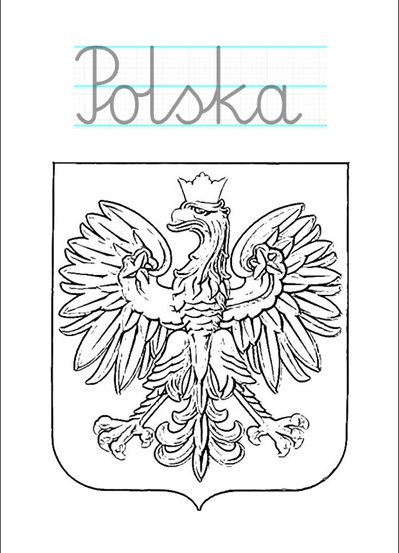 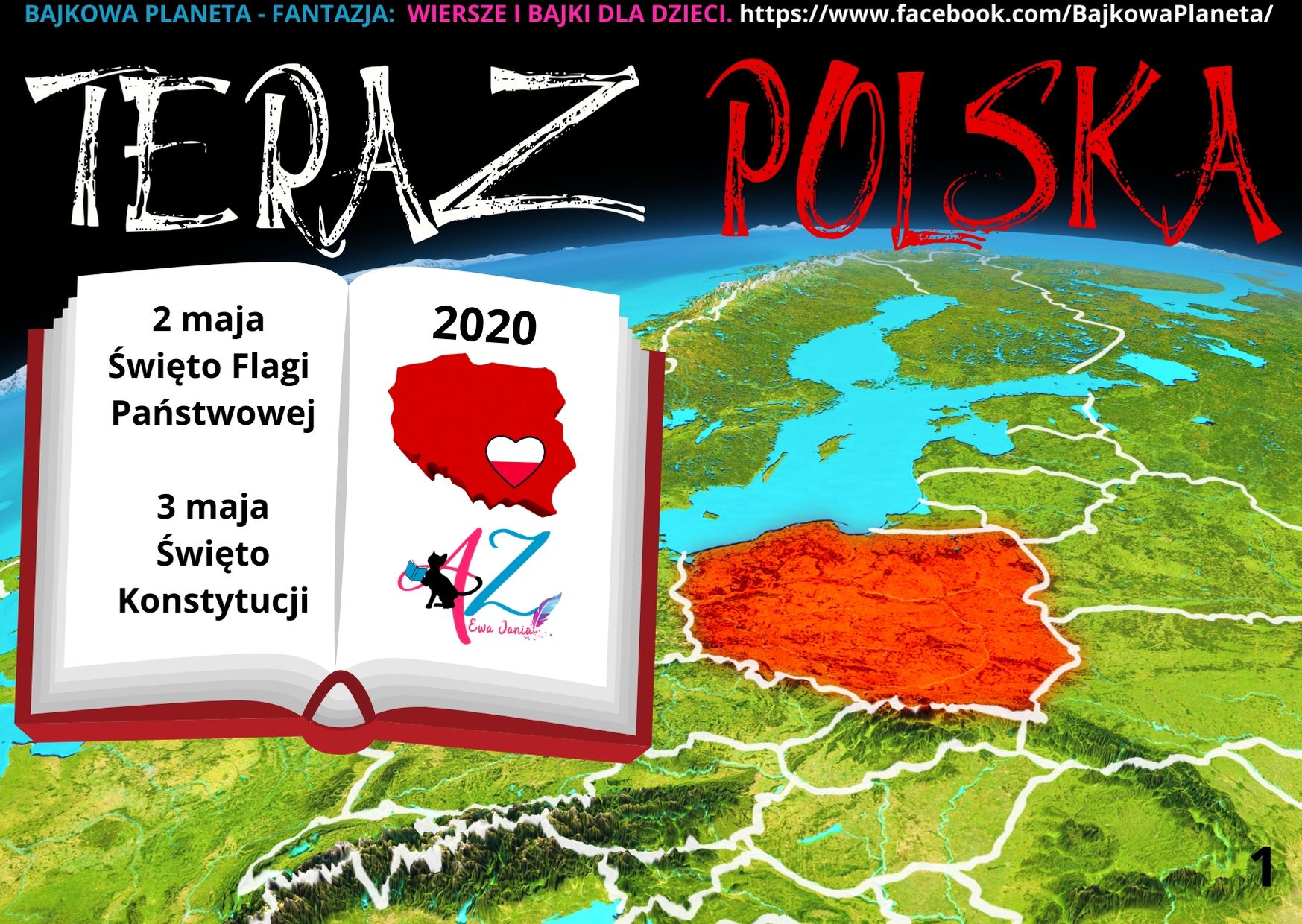 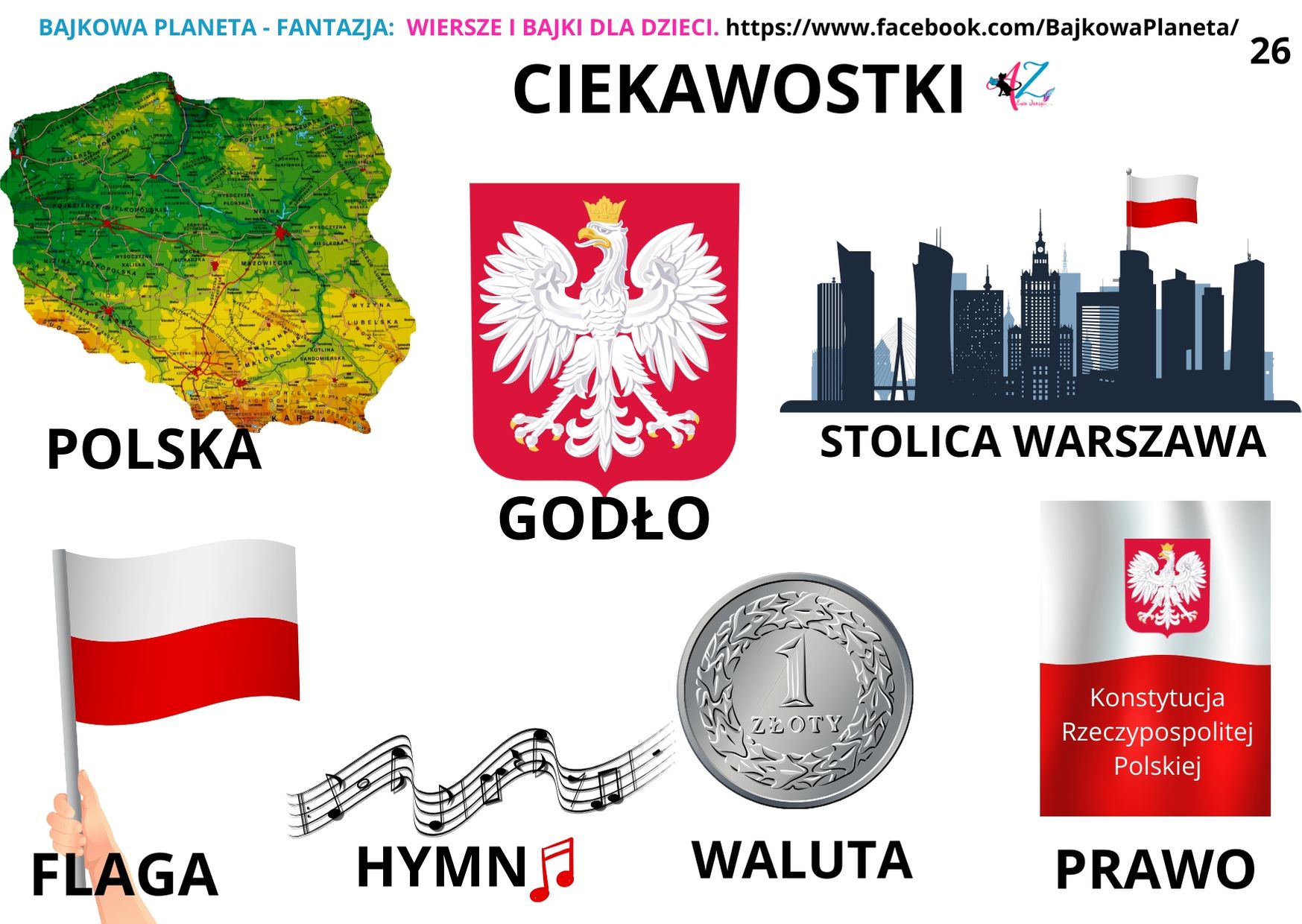 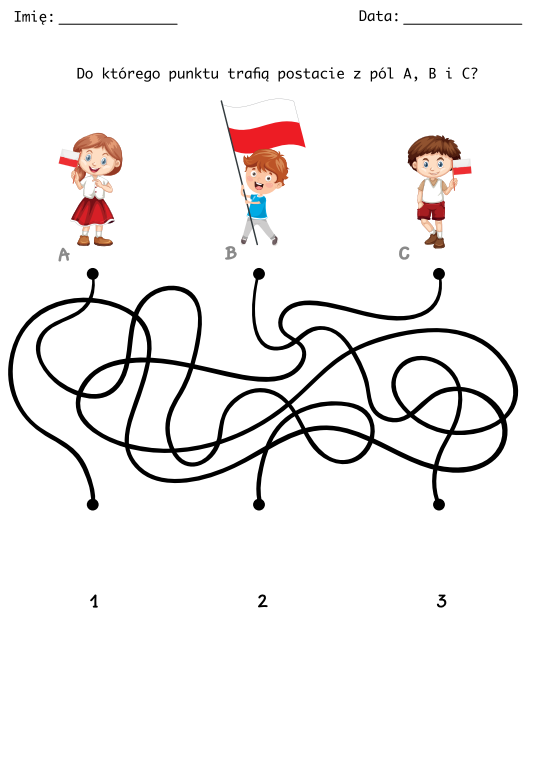 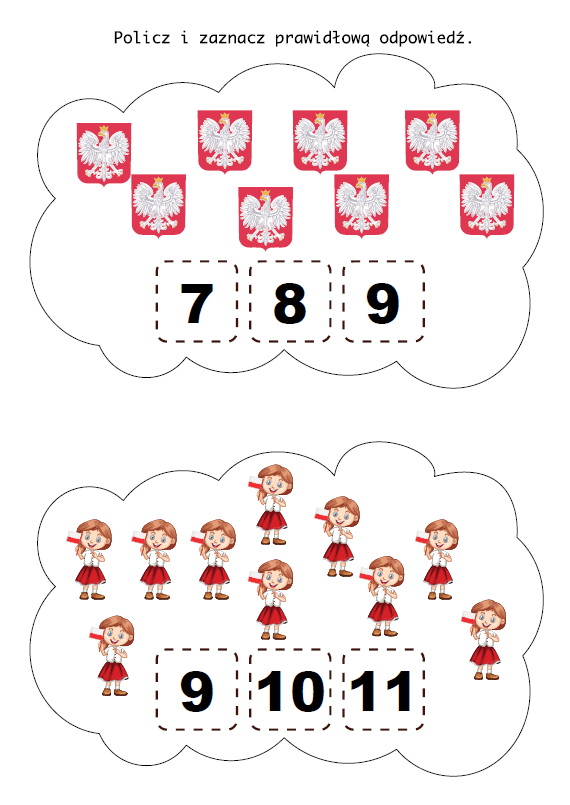 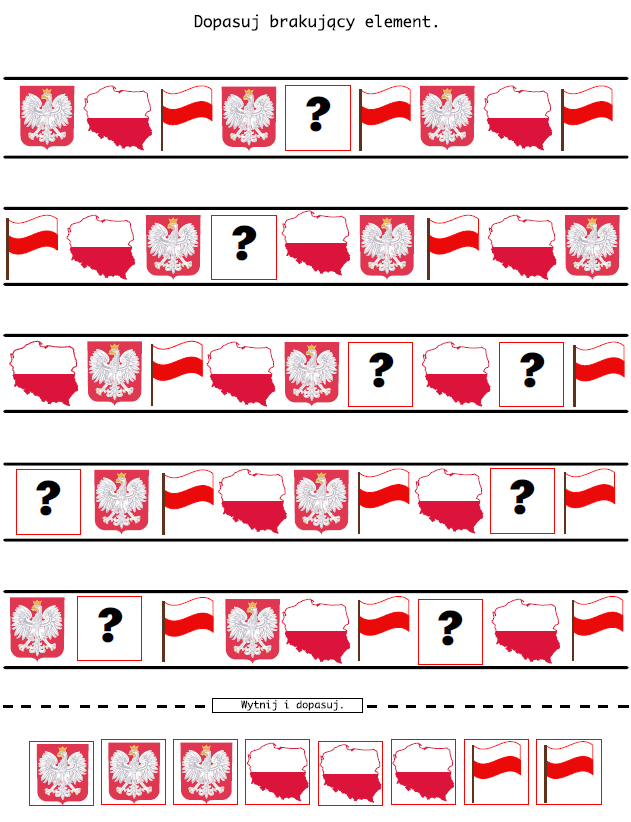 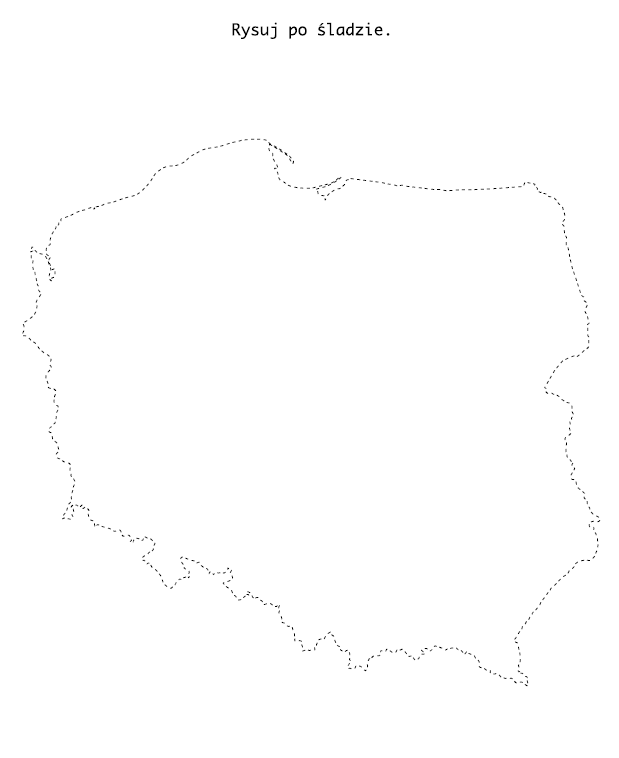 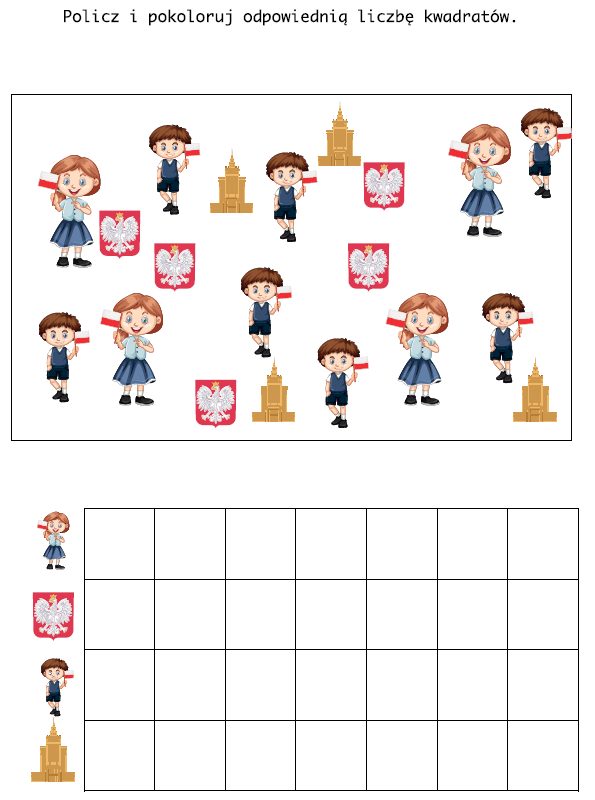 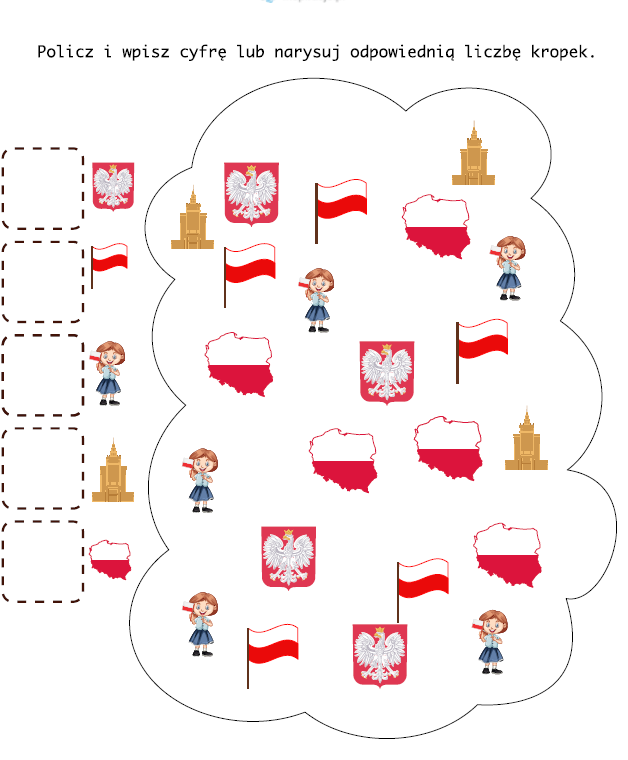 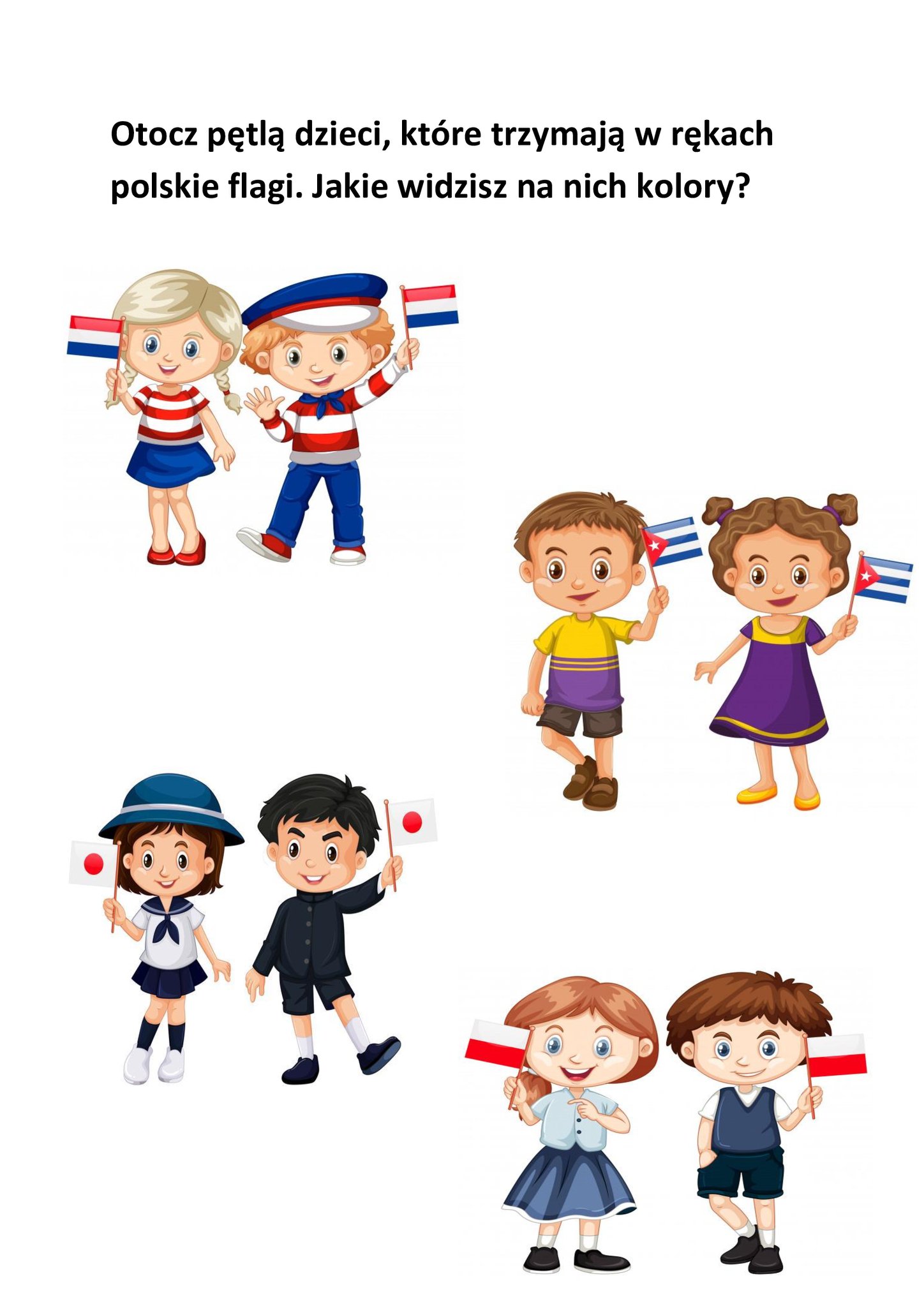 